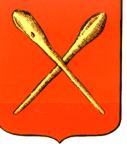 Об установлении размера арендной платы для организаций отрасли информационных технологий при предоставлении муниципального имущества муниципального образования  город Алексин в аренду для размещения объектов связи и центров обработки данных, расположенных на территории муниципального образования город Алексин Тульской области (за исключением земельных участков) В соответствии с  Земельным кодексом Российской Федерации, Гражданским кодексом Российской Федерации, Федеральным законом от 06.10.2003 №131-ФЗ «Об общих принципах организации местного самоуправления в Российской Федерации», на основании Устава муниципального образования город Алексин, Собрание депутатов муниципального образования город Алексин РЕШИЛО:1.	При предоставлении муниципального имущества, составляющего казну, а также имущества, закрепленного на праве оперативного управления и хозяйственного ведения за муниципальными учреждениями и предприятиями муниципального образования город Алексин в аренду организациям отрасли информационных технологий для размещения объектов связи и центров обработки данных:- установить размер арендной платы договоров аренды, заключенных в период с момента вступления в силу настоящего решения до 31.12.2022,без проведения торгов, в размере 50 процентов от рыночного размера арендной платы, определенного согласно отчета об оценке рыночной стоимости арендной платы, подготовленного в соответствии с законодательством Российской Федерации об оценочной деятельности, на срок не более 3 лет.- при заключении договоров аренды в период с момента вступления в силу настоящего решения до 31.12.2022по результатам торгов, установить начальный (минимальный) размер арендной платы в размере 50 процентов от рыночного размера арендной платы, определенного согласно отчета об оценке рыночной стоимости арендной платы, подготовленного в соответствии с законодательством Российской Федерации, при заключении, на срок не более 3 лет.2.	При заключении дополнительных соглашений в отношении договоров аренды, указанных в пункте 2 настоящего решения, согласование администрации муниципального образования город Алексин, предусмотренное Положением о порядке владения,  пользования и распоряжения муниципальной собственностью муниципального образования город Алексин, утвержденным решением Собрания депутатов муниципального образования город Алексин от  28 мая 2015  года  № 6(14).11, не требуется.3.Контроль за исполнением  настоящего решения возложить на постоянную комиссию по собственности и муниципальному хозяйству Собрания депутатов муниципального образования город Алексин (Ж.Б.Орлов).4. Решение опубликовать в газете «Алексинские вести» и разместить на официальном   сайте  муниципального образования город Алексин в сети  «Интернет».5. Решение вступает в силу со дня официального опубликования.Тульская областьТульская областьМуниципальное образование город АлексинМуниципальное образование город АлексинСобрание депутатовСобрание депутатов                                                            РЕШЕНИЕ                                                                                            РЕШЕНИЕ                                от  03  августа  2022 года           №4(30).5  Главамуниципального образования город Алексин         Э.И. Эксаренко